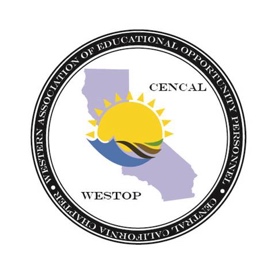 WESTOP-CENTRAL CALIFORNIA CHAPTERMEETING MINUTES9/22/2017California State University, FresnoPRESENT:  CALL TO ORDER/WELCOME/INTRODUCTIONSThe 9/22/2017 Central California Chapter meeting was called to order by President Liliana Sanchez at 9:26 am. Members present were:  Norberto Carbajal, Franky Herrera, Jonathan Munoz, Samantha Gonzales, Brittney Waters, Russel Gross, Joe Guerra, Crystal Benavidez, Christy Gorden, Jenny Amaro, Mike Osorio, Walter Ramirez, Guadalupe Garcia, David Ferguson, Kevin Jow, Mike Rea, Veronica Gonzalez, Janet Figueroa, Diana Tapia-Wright, and Liliana Sanchez.  Sign in sheet provided.OPEN DISCUSSIONMotion to approve additional item to the agenda under new business by Walter Ramirez and second by Norberto Carbajal. Motion to approve agenda by David Ferguson, second by Mike Rea second by Jenny Amaro.Motion to approve minutes from last CenCal meeting by Mike Osorio, second by Jenny Amaro.OFFICER REPORTS:President: Announcement and introduction of executive board and service counsel members. Vacancies:SecretarySLCSummer JamResource Development ChairCommittee updates:The CenCal chapter budget was approved by WESTOP and was sent to all member. Emergent Leaders Institute (ELI) was stated last year as an initiative to provide mentorship to new chapter Presidents but it did not go as planned. CenCal president will be attending the Princeton Leadership Institute. CVent: WESTOP is revisiting the idea of finding a new vendor to register for events. WESTOP is asking CenCal chapter to have all activity reconciled. Treasurer is still working on budget records. Raffles: CenCal Chapter will continue having its marble game and will be reported to CFO. PDS: PDS conference planning is under way. Back of America account needs to be updated with new Executive Board. CenCal chapter have ordered a table cloth for the chapter. Total cost$264.29.Past president:No reportPresident elect:Attended the WESTOP Board meeting in San Diego. Item discussed:Finalization of the WESTOP Conference in HawaiiPolicy and Procedures updates for this academic yearMarketing and communicationResponsible for membership and elections. Current vacancies:Treasure electSecretaryResearchResource DevelopmentStudent Leadership ConferenceReach out to new members to be part of the CenCal Chapter. Pause meeting at 10:11am. Guest speaker (Welcome and brief thank you from Mrs. Martina Granados, Director of Outreach and Special Programs at California State University, Fresno.)Resume meeting at: 10:20amTreasurer:Current balance: $16,512.37 (reconciliation pending)Fundraising opportunity using Escrip Treasurer will be sending the link with all the information to all members. This is a new way to fundraise for CenCal when buying your groceries. Summer Jam Expenses: $7,708.74, Revenues: $13,350.00COMMITTEE CHAIRS:Legislation of education chair:  Joel TorresJason Lewis CTE Amendment failed by a vote of 153-263Call your congressmen to thank them and to continue advocacy for our TRIO programsMcNair competitions 309 eligible applications for the new grant. Funded 161.UBMS 638 applications for the UBMS competition were received. 147 funded.UB Veterans 209 new applications received. 39 funded.Resource development chair: VacantNo reportScholarship chair: Norma Cuevas and Nayeli FigueroaNeed at least 10 volunteers to be part of the committee. Scholarship application will be out on Oct 1, 2017Application deadline is December 15, 2017Recipients will be notify in February, 2018Public and Relations technology chair: Bernardo ReynosoWill revise list serve for updatesIf members wants to highlight their program, they can send pictures to Ben Reynoso to be added to the CenCal web pageSummer Jam chair:  VacantTrio Day: Somantha GonzalesNo committee assembled at this point Collaboration with NorCal and SoCal chapters to put together a Trio Day for 2018Change of plans due to the WESTOP 2018 location in HawaiiProfessional Development Seminar chair: Nestor LomeliUpdate in pricing. 20 members registered thus far.Award nomination form went out mid-August and no member had responded to Mr. Perry Angle. Evaluations will be electronic.COE Fair share: Jonathan Munoz10 for 10 donation it is tax deductibleUpdated form will be sent out to all membersTotal $$$ goal for CenCal TBDDiscussion of the importance of participating in Fair share and the impact this has on all Trio programs NEW BUSINESS:Encourage staff to become more active in CenCal chapter by taking on leadership positions. Resource Development chair – no longer existCenCal pins will be order Mrs. Diana Tapia-Write asked that a motion be made to add to new business for next meeting the topic of removing Resource Development Chair and adding TRIO Alumni Relations position to our chapter. ANNOUNCEMENTS: Mr. David Ferguson stated he has priority trainings available. Save your seat as soon as possible. ADJOURNMENT *MEETING ADJOURN AT 11:36a.m.  Motion to adjourn meeting by Liliana Sanchez second by Jenny Amaro. 